Administration of the Boehm Test of Basic Concepts, Third Edition (Boehm-3)http://www.pearsonclinical.com/language/products/100000188/boehm-test-of-basic-concepts-third-edition-boehm-3.htmlPurpose: To evaluate basic concepts essential for school success. The Boehm assesses abstract knowledge of relational concepts that occur frequently in preschool and primary curricula. The concepts are fundamental to understanding verbal instruction. It is intended primarily for use in identifying children who have not mastered the concepts and in identifying those concepts that a teacher should systematically teach. In addition, Boehm states that the test may be used as part of a battery to identify children who are at risk for learning problems and to evaluate the effectiveness of instruction in the concepts assessed. Testing Environment: Private room 1:1 administrationTime:  30- 45 minutes Grades: K- 2Materials: Boehm Record Booklet, paper and pencil, stickers, incentives Administration: 50 concepts are arranged in order of increasing difficulty in two booklets.Each booklet takes about 15 to 20 minutes to administer and includes three practice items. The testing format requires children to mark the picture that best answers the question read by the teacher (for example, "Mark the one where the boy is next to the horse"). The items can be categorized as spatial (for example, "next to"), quantitative (for example, "few"), temporal (for example, "after"), and miscellaneous (for example, "other").Results: Two types of scores are provided: pass or fail on each item and a percentile rank for the total score. In addition, tables give the percentage of children passing each item. Bottom of FormBoehm Test of Basic Concepts, Third Edition (Boehm-3) 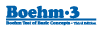 Ann E. Boehm, PhD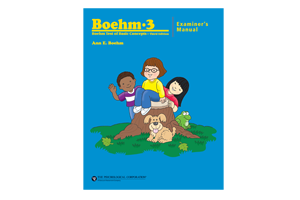 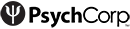  © 2015 Pearson Education, Inc or its affiliate(s). All rights reserved. Overview: Evaluate basic concepts essential for school success Qualification Level: A Age Range: K-2 Administration: Paper and pencil Completion Time: 30-45 minutes Scores/Interpretation: Percentiles and performance ranges for grades K, 1, and 2. Separate norms for fall and spring testing; separate norms for English and Spanish Scoring Options: Manual scoring Publication Date: 2000 Top of FormBottom of FormOrder Complete Kit Manual Scoring Boehm-3 Examination Set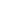  015402080X $88.60 Includes: Examiner's Manual, 1 Form E Booklet, 1 Form E Class Key, 1 Form F Booklet, 1 Form F Class Key, and Directions for Administration (for both Forms, in English and Spanish). P: 800.627.7271
F: 800.232.1223
E: ClinicalCustomerSupport@Pearson.com